ИГРА «Хваталка»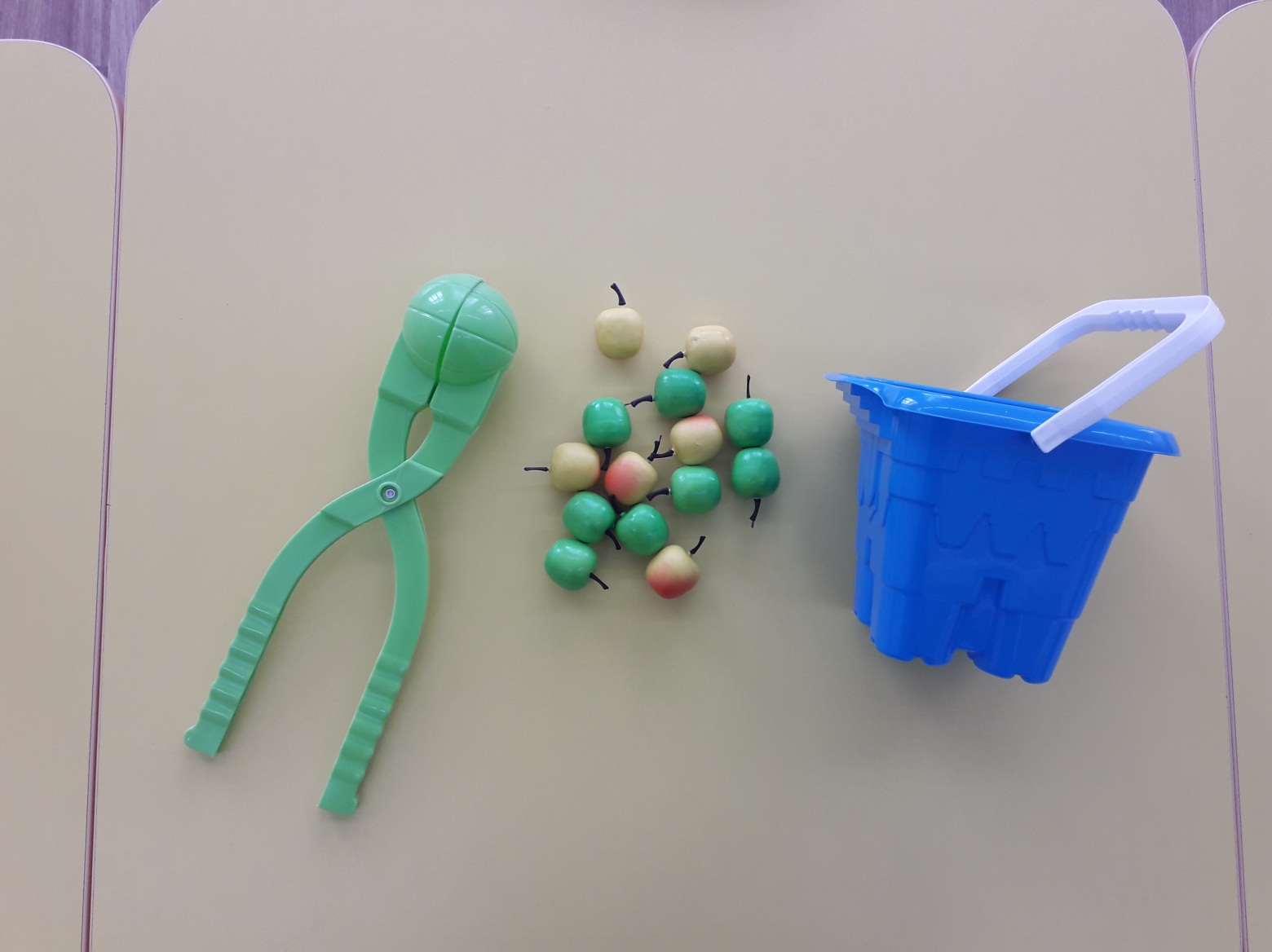 Варианты игрВариант №1«Разложи фрукты и овощи по коробочкам»Цель: развивать крупную моторику, координации движений, обучение умению различать предметы по форме и цвету, тренировка концентрации внимания, закрепление знаний о цветах (красный, зеленый, желтый)Материал: снежколеп, муляжи овощей или фруктов, коробки (ведерки).Ход игры: На полу разложите перед ребенком овощи и фрукты.  С помощью снежколепа предложить ему сортировать их по цвету. «Давай выберем все красные овощи и фрукты  и сложим их в красную коробочку» и т.д.Вариант №2«Раздели овощи и фрукты»Цель: развитие крупной моторики, координации движений, тренировка концентрации внимания, закрепление знаний об овощах и фруктах.Материал: снежколеп, овощи и фрукты, коробки.Ход игры: На полу разложите перед ребенком овощи и фрукты.  С помощью снежколепа предложить му сортировать их. «Давай выберем все овощи  и сложим их в красную коробочку» и т.д.Вариант №3«Собери яблоки»Цель: развитие крупной моторики, координации движений, тренировка концентрации внимания.Материал: снежколеп, яблоки, ведро.Ход игры: На полу разложите перед детьми  яблоки.  С помощью снежколепа предложить им собрать их и сложить в ведро. «Давайте попробуем собрать яблоки, кто быстрее...»Вариант №4"Ёжики"Цель: развивать крупную моторику, закреплять знание цветов (желтый, синий, зелёный, красный ) и доброжелательное отношение к животным.Материал: ёжики четырех цветов (красного, зелёного, синего и жёлтого), снежколеп.Ход игры. Воспитатель читает детям сказку "Не хочу носить колючки! " и показывает им ёжиков.Мы знаем, что ежик – колючий зверек. Многим это не нравится, но что поделать: таким уж он родился. Как надел свою колючую кофту, так и ходит в ней зимой и летом, никогда не снимает. Нам нужно собрать ежиков и перенести их в домик, но так как они колючие нам нужен снежколеп, с помощью которого мы отнесем их в домик. Вариант №5«Съедобное-несъедобное» Цель: развитие крупной моторики, координации движений, тренировка концентрации внимания, учить отличать съедобное от несъедобного.Ход игрыНа полу разложены разные игрушки съедобные и несъедобные.  Дети должны с помощью снежколепразложить съедобные в одну коробку несъедобную в другую.